Σεμινάριο «Ψηφιακές Τεχνολογίες και Ανθρωπιστικές Επιστήμες»Email επικοινωνίας: pap.palae.duth@gmail.com ΘΕΩΡΗΤΙΚΟ ΜΕΡΟΣ - Μ. ΚΩΝΣΤΑΝΤΙΝΙΔΟΥΕισαγωγή - 12/2/2019, 18:00-21:00, Αιθ. Β΄.Ψηφιοποίηση οπτικού υλικού - 26/2/2019, 18:00-21:00, Αιθ. Β΄.Ψηφιακή κωδικολογία - 12/3/2019, 18:00-21:00, Αιθ. Β΄.Βάσεις δεδομένων και άλλα εργαλεία - 19/3/2019, 18:00-21:00, Αιθ. Β΄.Ψηφιακή παλαιογραφία - 26/3/2019, 18:00-21:00, Αιθ. Β΄.Ψηφιοποίηση κειμένου – Ψηφιακές εκδόσεις - 9/4/2019, 18:00-21:00, Αιθ. Β΄.Προγραμματισμός και σήμανση κειμένου - 16/4/2019, 18:00-21:00, Αιθ. Β΄.Ψηφιοποίηση, μια πράξη ερμηνευτική. ΠΡΟΟΔΟΣ - 28/5/2019, 18:00-21:00, Αιθ. Β΄.ΠΡΑΚΤΙΚΟ ΜΕΡΟΣ  - Α. ΣΙΣΜΑΝΗΣΑνάλυση, διαστάσεις προβολής και εκτύπωσης, είδη και μορφές αναπαράστασης ψηφιακής εικόνας - 20/2/2019, 12.00-15.00, Αίθ. Πληροφορικής.Ψηφιοποίηση εικόνων - 13/3/2019, 12.00-15.00, Αίθ. Πληροφορικής.Ψηφιακή επεξεργασία εικόνων με το Gimp - 3/4/2019, 12.00-15.00, Αίθ. Πληροφορικής.Χρήση μεταδεδοµένων για την περιγραφή ψηφιακών τεκμηρίων - 8/5/2019, 12.00-15.00, Αίθ. Πληροφορικής.Κωδικοποίηση και συντακτικό ενσωμάτωσης μεταδεδομένων Dublin Core σε HTML ιστοσελίδες - 22/5/2019, 12.00-15.00, Αίθ. Πληροφορικής.Η παρακολούθηση τουλάχιστον πέντε από τις οκτώ διαλέξεις της κ. Κωνσταντινίδου και όλων των εργαστηριακών ασκήσεων του πρακτικού μέρους, αποτελεί προϋπόθεση για δοθεί η σχετική βεβαίωση παρακολούθησης στους συμμετέχοντες.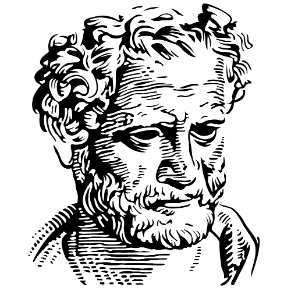 Δημοκρίτειο Πανεπιστήμιο ΘράκηςΤμήμα Ελληνικής ΦιλολογίαςΕργαστήριο Παπυρολογίας & Παλαιογραφίας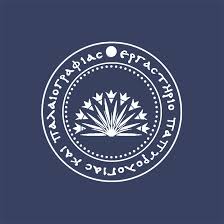 